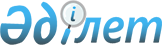 О признании утратившими силу некоторых постановлений акимата Павлодарской области в сфере занятости и социальной защитыПостановление акимата Павлодарской области от 28 декабря 2020 года № 290/5. Зарегистрировано Департаментом юстиции Павлодарской области 29 декабря 2020 года № 7130
      В соответствии с пунктом 2 статьи 27 Закона Республики Казахстан от 23 января 2001 года "О местном государственном управлении и самоуправлении в Республике Казахстан", подпунктом 4) пункта 2 статьи 46 Закона Республики Казахстан от 6 апреля 2016 года "О правовых актах" акимат Павлодарской области ПОСТАНОВЛЯЕТ:
      1. Признать утратившими силу некоторые постановления акимата Павлодарской области в сфере занятости и социальной защиты согласно приложению к настоящему постановлению.
      2. Государственному учреждению "Управление координации занятости и социальных программ Павлодарской области" в установленном законодательством порядке обеспечить:
      государственную регистрацию настоящего постановления в территориальном органе юстиции;
      размещение настоящего постановления на интернет-ресурсе акимата Павлодарской области.
      3. Контроль за исполнением настоящего постановления возложить на заместителя акима области Арынову А.А.
      4. Настоящее постановление вводится в действие по истечении десяти календарных дней после дня его первого официального опубликования. Перечень утративших силу некоторых постановлений акимата Павлодарской области
в сфере занятости и социальной защиты
      1. Постановление акимата Павлодарской области от 28 мая 2015 года № 157/5 "Об утверждении регламента государственной услуги "Назначение жилищной помощи" (зарегистрировано в Реестре государственной регистрации нормативных правовых актов за № 4578, опубликовано 14 июля 2015 года в информационно-правовой системе "Әділет").
      2. Постановление акимата Павлодарской области от 28 июля 2015 года № 222/8 "Об утверждении регламентов государственных услуг в социально-трудовой сфере" (зарегистрировано в Реестре государственной регистрации нормативных правовых актов за № 4699, опубликовано 5 октября 2015 года в информационно-правовой системе "Әділет").
      3. Постановление акимата Павлодарской области от 26 февраля 2016 года № 82/3 "О внесении изменений в постановление акимата Павлодарской области от 28 июля 2015 года № 222/8 "Об утверждении регламентов государственных услуг в социально-трудовой сфере" (зарегистрировано в Реестре государственной регистрации нормативных правовых актов за № 5032, опубликовано 12 апреля 2016 года в информационно-правовой системе "Әділет").
      4. Постановление акимата Павлодарской области от 7 апреля 2016 года № 116/3 "Об утверждении регламента государственной услуги "Выдача удостоверения реабилитированному лицу" (зарегистрировано в Реестре государственной регистрации нормативных правовых актов за № 5101, опубликовано 5 мая 2016 года в информационно-правовой системе "Әділет").
      5. Постановление акимата Павлодарской области от 7 апреля 2016 года № 117/3 "О внесении изменения в постановление акимата Павлодарской области от 28 мая 2015 года № 157/5 "Об утверждении регламента государственной услуги "Назначение жилищной помощи" (зарегистрировано в Реестре государственной регистрации нормативных правовых актов за № 5115, опубликовано 18 мая 2016 года в информационно-правовой системе "Әділет").
      6. Постановление акимата Павлодарской области от 15 сентября 2016 года № 280/7 "О внесении изменения в постановление акимата Павлодарской области от 28 мая 2015 года № 157/5 "Об утверждении регламента государственной услуги "Назначение жилищной помощи" (зарегистрировано в Реестре государственной регистрации нормативных правовых актов за № 5250, опубликовано 24 октября 2016 года в информационно-правовой системе "Әділет").
      7. Постановление акимата Павлодарской области от 25 апреля 2017 года № 106/2 "О внесении изменений в постановление акимата Павлодарской области от 28 июля 2015 года № 222/8 "Об утверждении регламентов государственных услуг в социально-трудовой сфере" (зарегистрировано в Реестре государственной регистрации нормативных правовых актов за № 5519, опубликовано 7 июня 2017 года в Эталонном контрольном банке нормативных правовых актов Республики Казахстан в электронном виде).
      8. Постановление акимата Павлодарской области от 21 декабря 2017 года № 416/6 "О внесении изменений в постановление акимата Павлодарской области от 28 июля 2015 года № 222/8 "Об утверждении регламентов государственных услуг в социально-трудовой сфере" (зарегистрировано в Реестре государственной регистрации нормативных правовых актов за № 5789, опубликовано 25 января 2018 года в Эталонном контрольном банке нормативных правовых актов Республики Казахстан в электронном виде).
      9. Постановление акимата Павлодарской области от 14 февраля 2018 года № 49/1 "О внесении изменения в постановление акимата Павлодарской области от 28 мая 2015 года № 157/5 "Об утверждении регламента государственной услуги "Назначение жилищной помощи" (зарегистрировано в Реестре государственной регистрации нормативных правовых актов за № 5881, опубликовано 12 марта 2018 года в Эталонном контрольном банке нормативных правовых актов Республики Казахстан в электронном виде).
      10. Постановление акимата Павлодарской области от 9 апреля 2019 года № 91/2 "О внесении изменения в постановление акимата Павлодарской области от 7 апреля 2016 года № 116/3 "Об утверждении регламента государственной услуги "Выдача удостоверения реабилитированному лицу" (зарегистрировано в Реестре государственной регистрации нормативных правовых актов за № 6296, опубликовано 19 апреля 2019 года в Эталонном контрольном банке нормативных правовых актов Республики Казахстан в электронном виде).
      11. Постановление акимата Павлодарской области от 2 августа 2019 года № 238/2 "О внесении изменения в постановление акимата Павлодарской области от 28 мая 2015 года № 157/5 "Об утверждении регламента государственной услуги "Назначение жилищной помощи" (зарегистрировано в Реестре государственной регистрации нормативных правовых актов за № 6496, опубликовано 14 августа 2019 года в Эталонном контрольном банке нормативных правовых актов Республики Казахстан в электронном виде).
					© 2012. РГП на ПХВ «Институт законодательства и правовой информации Республики Казахстан» Министерства юстиции Республики Казахстан
				
      Аким Павлодарской области 

А. Скаков
Приложение
к постановлению акимата
Павлодарской областиот 28 декабря 2020 года
№ 290/5